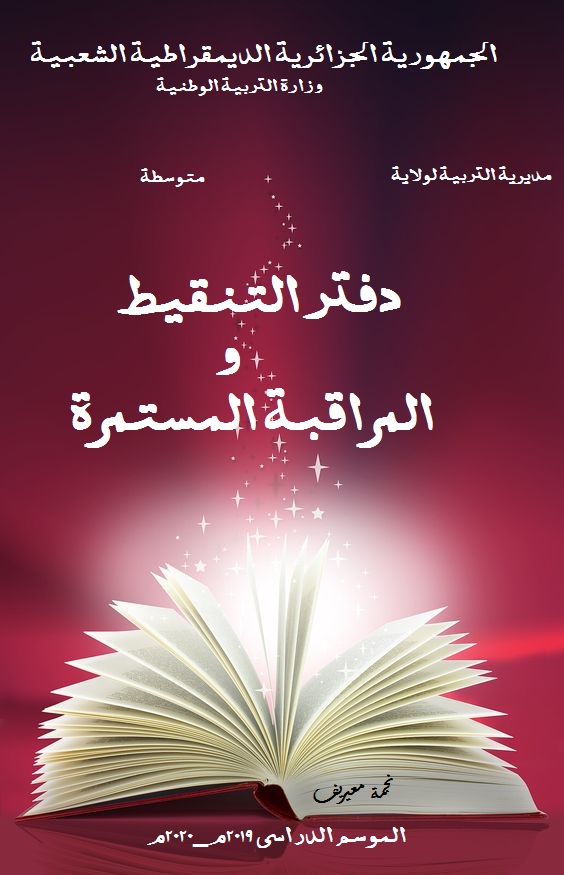 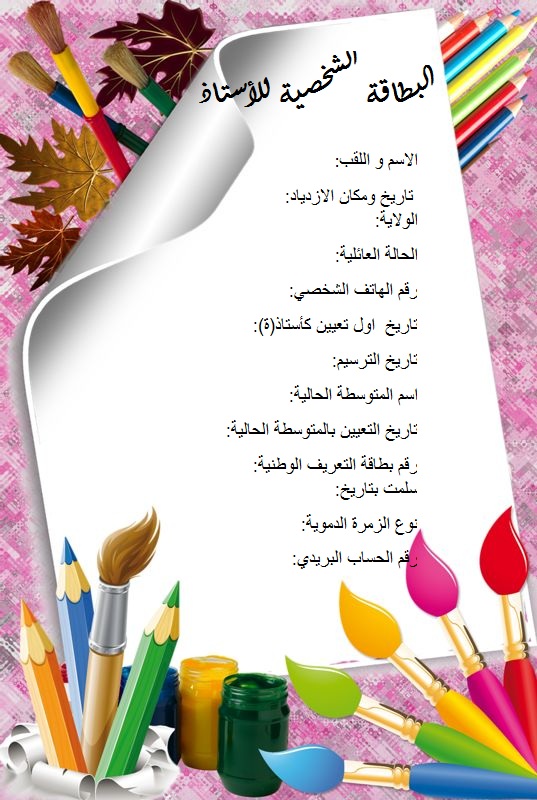 الرقمالاسم واللقبالتقويمالتقويمالتقويمالتقويمم.مالفرض1الفرض2الاختبارالمعدلالرقمالاسم واللقبالكراسالتطبيقالمشاركةالسلوكم.مالفرض1الفرض2الاختبارالمعدل123456789101112131415161718192021222324252627282930313233343536الرقمالاسم واللقبالتقويمالتقويمالتقويمالتقويمم.مالفرض1الفرض2الاختبارالمعدلالرقمالاسم واللقبالكراسالتطبيقالمشاركةالسلوكم.مالفرض1الفرض2الاختبارالمعدل123456789101112131415161718192021222324252627282930313233343536الرقمالاسم واللقبالتقويمالتقويمالتقويمالتقويمم.مالفرض1الفرض2الاختبارالمعدلالرقمالاسم واللقبالكراسالتطبيقالمشاركةالسلوكم.مالفرض1الفرض2الاختبارالمعدل123456789101112131415161718192021222324252627282930313233343536الرقمالاسم واللقبالتقويمالتقويمالتقويمالتقويمم.مالفرضالاختبارالمعدلالرقمالاسم واللقبالكراسالتطبيقالمشاركةالسلوكم.مالفرضالاختبارالمعدل123456789101112131415161718192021222324252627282930313233343536الرقمالاسم واللقبالتقويمالتقويمالتقويمالتقويمم.مالفرضالاختبارالمعدلالرقمالاسم واللقبالكراسالتطبيقالمشاركةالسلوكم.مالفرضالاختبارالمعدل123456789101112131415161718192021222324252627282930313233343536الرقمالاسم واللقبالتقويمالتقويمالتقويمالتقويمم.مالفرضالاختبارالمعدلالرقمالاسم واللقبالكراسالتطبيقالمشاركةالسلوكم.مالفرضالاختبارالمعدل123456789101112131415161718192021222324252627282930313233343536الرقمالاسم واللقبالتقويمالتقويمالتقويمالتقويمم.مالفرضالاختبارالمعدلالرقمالاسم واللقبالكراسالتطبيقالمشاركةالسلوكم.مالفرضالاختبارالمعدل123456789101112131415161718192021222324252627282930313233343536الرقمالاسم واللقبالتقويمالتقويمالتقويمالتقويمم.مالفرضالاختبارالمعدلالرقمالاسم واللقبالكراسالتطبيقالمشاركةالسلوكم.مالفرضالاختبارالمعدل123456789101112131415161718192021222324252627282930313233343536الرقمالاسم واللقبالتقويمالتقويمالتقويمالتقويمم.مالفرضالاختبارالمعدلالرقمالاسم واللقبالكراسالتطبيقالمشاركةالسلوكم.مالفرضالاختبارالمعدل123456789101112131415161718192021222324252627282930313233343536